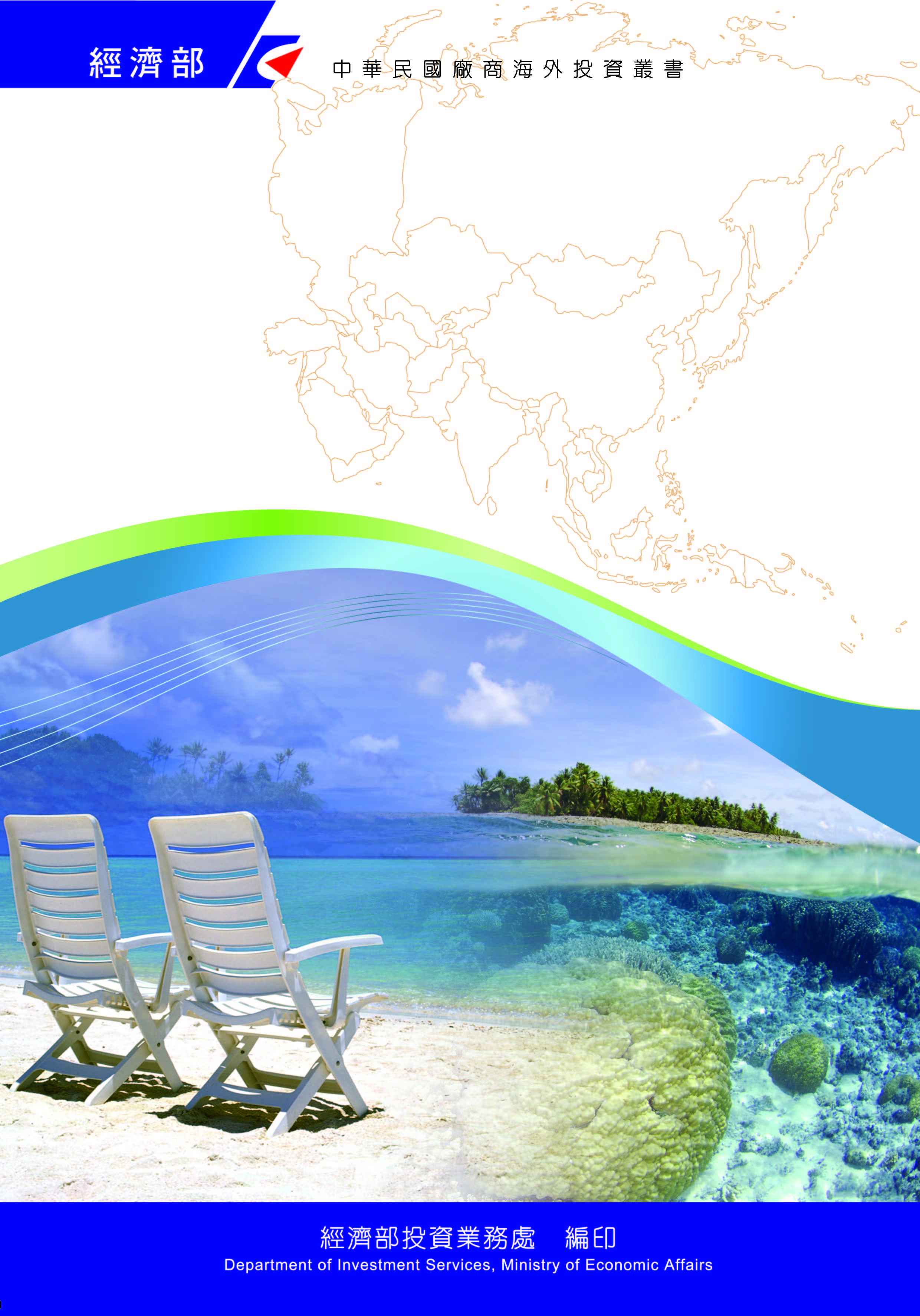 目　錄第壹章　自然人文環境	1第貳章　經濟環境	3第參章　外商在當地經營現況及投資機會	7第肆章　投資法規及程序	9第伍章　租稅及金融制度	11第陸章　基礎建設及成本	13第柒章　勞工	19第捌章　簽證、居留及移民	21第玖章　結論	23附錄一　當地重要投資相關機構	25附錄二　當地外人投資統計	26附錄三　我國廠商對當地國投資統計	27吉里巴斯共和國基本資料表第壹章　自然人文環境一、自然環境（一）吉里巴斯位於中西太平洋海域，介於東經173度至177度、北緯4度至南緯3度之間，赤道貫穿其人口密集之吉爾伯特群島，國際換日線緊臨在吉爾伯特群島及聖誕島之東邊。（二）吉國陸地面積僅811平方公里，包括由32個環礁島及1個珊瑚島組成之三大群島－吉爾伯特群島（Gilbert Islands）、萊恩群島（Line Islands）及鳳凰群島（Phoenix Islands），分布於520萬平方公里之海域，其專屬經濟海域（EEZ）面積達355萬平方公里。（三）吉國在地理上屬世界最大之珊瑚環礁，地勢低平，1989年聯合國報告曾將吉國列為將因溫室效應導致海水水位上升而被危及之國家。二、人文及社會環境（一）根據2015年之人口普查，吉國總人口為110,110人，人口組成以密克羅尼西亞人為主，另有少數波里尼西亞人。人口成長率約2.2%。（二）英語為官方語文，首都所在塔拉瓦（Tarawa），本島居民約60%民眾英語仍可溝通，其他外島地區僅35%民眾可用英語溝通，其餘需用吉語（Kiribati）。吉國提供12年國民義務教育，民眾識字率達92%。（三）宗教在吉國人民之日常生活及社會穩定上扮演重要角色，天主教徒約佔總人口數之55%，基督教徒（protestant）佔36%，其他尚有摩門教會、安息日教會、神的教會、回教及大同教（Baha’i）等教派。教會對青少年之身心發展極為重視，常舉辦相關文康活動，導正青少年之習性，故教會為社會主要之穩定力量。（四）吉國之家族體系繁衍綿密，失業及孤苦者多可依靠親友接濟食宿，溫飽不成問題。一般社會大眾尊重年長者與傳統價值，加上宗教力量，故社會秩序穩定，治安普遍良好。（五）吉國社會苦悶，重男輕女，家庭暴力嚴重，居世界首位。如何終結家庭暴力，倡導男女平權，係吉國政府施政重大挑戰之一。三、政治環境（一）吉里巴斯於1979年7月12日脫離英國獨立，於1999年加入聯合國，現為「太平洋島國論壇」（Pacific Islands Forum）、亞洲開發銀行（ADB）、大英國協（Commonwealth）、國際貨幣基金會（IMF）及世界銀行（The World Bank）及國際刑警組織（INTERPOL）之會員國。（二）吉里巴斯政制為一院制國會，議員共45席，其中44席由選舉產生，包括1席由斐濟Rabi島（居民為來自吉國Banaba島之移民）公所（Island Council）推選產生。（三）總統為國家元首及政府首長，係由國會推薦3-4位國會議員擔任候選人經普選產生，任期4年，最多可擔任三屆總統。副總統及內閣部長均由總統任命國會議員擔任。（四）吉國主要政黨：執政黨關懷黨（TK），目前佔國會議員總數45席中之29席，反對黨真理黨（BTK）則佔13席，另獨立黨派有3席。（五）政治概況：目前執政黨在國會仍擁有過半多數之席次，民主制度運作良好，故政治情勢尚屬穩定。（六）吉國法院分上訴法院（Court of Appeal）、高等法院（High Court）及地方法院（Magistrates’ Court）三級。第貳章　經濟環境一、經濟概況吉國土地狹小，缺乏天然資源，土壤貧瘠，科技落後，幾無農業及製造業可言，出口多為原料，如椰油、椰乾、海藻及冷凍漁產品等，利潤不高，2017年出口金額約19,884,000澳元。進口產品以米、汽油、民生用品與電器用品為主，2017年進口金額高達151,375,000澳元，故進出口貿易嚴重失衡，所幸吉國擁有355萬平方公里之廣大專屬經濟海域，故漁業資源豐富，2017年之外國入漁費高達1億6,915萬澳元，入漁執照費為吉國重要歲入之一，加上其他稅收及外國援助，幾乎可達收支平衡，必要時亦可自其「收益平衡儲備基金」（RERF）提用資金以平衡預算，該基金於2017年底之金額為997,784,000澳元，為吉國財政穩定之基石。2017年之經濟成長率0.3%，較2016年之成長率5.1%大幅下滑。吉國有大約1,400名具有執照之船員常年在海外工作，每年為該國賺入大約1,000萬澳元之外匯，對於該國之經濟頗多助益。整體而言，吉國土地狹小、缺乏技術工人、基本設施落後及地點偏遠，大大限制其經濟發展。二、天然資源（一）當地重要服務業之經營現況分析：吉國服務業占當地產業之63.4%，主要有進口批發零售業、餐飲業、運輸業、旅遊業、銀行及電信業等，但數量均極為有限。由於國家偏遠，人民薪資低，購買力有限，吉國進口之物品主要以食品及五金、建材等民生必需品為主，價格極為昂貴，約為臺灣物價之三、四倍，且品質低劣。餐飲業主要由中國大陸人所經營，約有十餘家，價格高，菜色有限，品質普遍不高。運輸業多為當地人所經營之貨運卡車及14人座小型客車。旅館業在首都塔拉瓦約有十家，中上價格，中下服務品質，旅客少有選擇，僅能將就。旅行社僅有Maneiko 、Pacific Travel及 Taboraoi 3家，其中後者服務品質尚可，係由澳洲人士出資經營，由於甚少競爭對手，收費昂貴，獲利尚佳。汽車修理業因缺乏優秀技工、設備及零件，修理極為費時，且費用甚為昂貴。銀行僅有ANZ銀行一家，可作存、貸款及國際匯兌業務，服務水準遠遜國內業者。電信業有ATHKL、Ocean Link兩家公司及及郵局，電話收費極高，手機及網路之電訊不強，電訊時會中斷。總而言之，各種服務業均略具雛型，但價格極高，服務品質無法與先進國家相比。（二）重要產業種類、家數及經營現況：吉國除漁產、椰仁外銷、幾無產業可言。（三）由於吉國土地皆屬珊瑚環礁，除Banaba島早期盛產磷礦外，其餘各島皆無礦產，土地貧瘠，僅有椰子勉可稱為天然資源，惟吉國擁有廣大專屬經濟海域，故漁業資源豐富。三、產業概況由於吉國盛產椰乾，故設有國營之椰油廠，椰乾及椰油為吉國重要出口產品。漁業亦為重要產業，吉國政府設有吉里巴斯漁業公司（Kiribati Fisheries Limited）。吉國亦生產海藻，海參亦在積極復育中, 惟國營海藻公司經營不善，並不賺錢。四、政府之重要經濟措施及經濟展望（一）吉國政府為推動國家發展而制定「2016-2019國家發展計畫」（National Development Plan 2016-2019），經濟成長為其中重要一環，重要措施包括穩定財政及總體經濟環境以促進國內外投資、節制人口成長、發展海洋資源及觀光業、改善基礎建設及穩定物價等。（二）由於吉國整體產業落後，進口遠大於出口，貿易赤字甚鉅，經濟展望難以令人樂觀。五、市場環境分析及概況吉國由於國民所得甚低，普遍購買力弱，故市場不大。旅吉之澳、紐、美、臺灣及日本等外國人士購買力雖強，惟因人數有限，難以帶動擴大市場規模。六、投資環境風險吉國政府行政緩慢，勞工素質不齊，員工管理不易。國內市場不大，漁獲產品礙於吉國對外聯絡空運班次過少而遭嚴重限制，海運運費昂貴，使運輸成本過高。第參章　外商在當地經營現況及投資機會一、外商在當地經營現況外國投資者主要來自中國大陸、日本、美國、斐濟、臺灣、韓國及澳洲等，主要投資項目在於漁業、觀光產業、船運業、營建業、太陽能光電及食品買賣業。2012年吉國「中太平洋漁產公司（Central Pacific Producers Limited, CPPL）」與中國大陸「上海遠洋漁業公司」及「金洋漁業公司」共同成立「吉里巴斯漁業公司（Kiribati Fisheries Limited, KFL）」，分別擁有40%、40%及20%股份。吉國漁業部與中國大陸「浙江大洋世家（Ocean Family）」於2019年3月簽約成立「聖誕島漁業公司」（Kiritimati Island Fisheries Limited, KIFL），大洋世家初期提供5艘圍網漁船總價1億2,000澳元與吉方合資，擁有51%股權份，吉國政府則持股49%。5艘漁船預計2025年交船。二、臺（華）商在當地經營現況我商宣德科技公司於2018年7月24日與吉國基礎建設暨永續能源部合資，將成立「潔淨能源公司（Clean Energy Company）」，經銷太陽能光電產品。三、投資機會（一）由於吉國首都塔拉瓦地理位置偏遠，交通極為不便，空運及海運之成本甚高，故在此投資較不具競爭力，惟吉國聖誕島地廣人稀，天然池塘遍佈，風光明媚，距美國夏威夷僅2小時飛機航程，養殖漁業、觀光業及製鹽業等均頗具發展潛力。（二）適合國內廠商投資之當地服務業及投資機會分析：吉國陽光資源充沛，其政府刻正調整能源政策，盼能降低對進口石化能源之依賴。故中長期言，太陽能光電產業似可在吉國及鄰近南太島嶼國尋得機會之窗。第肆章　投資法規及程序一、主要投資法令吉國主要投資法令為2018年修訂之外國投資法（Foreign Investment Act 2018）及外國人投資法規（Foreign Investment Regulations）。二、投資申請之規定、程序、應準備文件及審查流程三、投資相關機關商工部（Ministry of Commerce, Industry & Co-operatives）之「外國投資委員會」（Foreign Investment Commission，簡稱FIC）。四、投資獎勵措施吉國「外國投資法」雖未明列獎勵投資項目及內容，惟主政部會可決定是否提供相關獎勵。另FIC通常會應投資者要求給予進口機具免稅，並與土地局協調租用土地及建造或租用辦公室房舍，並協助投資者向外交部申請辦理工作證。五、其他投資相關法令吉國另訂有公司法（Company Act）。第伍章　租稅及金融制度一、租稅（一）個人所得稅年收入5,000（含）澳元以下免繳所得稅。5,001-15,000澳元繳20%。15,001-30,000澳元繳25%。30,001澳元以上繳30%。（二）公司所得稅年收入25,000（含）澳元以下繳20%。25,001-50,000澳元繳30%。50,000澳元以上繳35%。（三）進口稅吉國政府對進口貨物課徵貨物稅、12.5%之加值營業稅及進口捐（Import Levy），其中貨物稅砂糖20%、二手汽車12.5%-40%（依汽缸容量）、新車12.5%-38%（依汽缸容量）、電腦產品為0%；進口捐則35澳元/每立方米。（四）與外國簽訂之租稅條約吉國與澳洲簽有避免雙重課稅協定，經多年交涉，我國已與吉國於2014年5月13日簽署該協定。（五）附加營業稅吉國自2014年4月購物或貨品採購需額外支付12.5%之附加營業稅，造成一般物價普遍上揚。二、金融（一）吉國通用貨幣為澳幣，ANZ Bank（Kiribati）Limited為唯一銀行，業務包括存貸款及電匯等業務，由於該銀行係獨佔事業，故存款利率僅2%，貸款利率則高達11.5%，外商可向該銀行貸款。（二）吉國物資缺乏，大部分民生必需品仰賴進口，國際收支不平衡，貿易呈現大幅赤字。第陸章　基礎建設及成本一、土地吉國土地面積為811平方公里，由於位處偏遠，物資缺乏，且無工業發展，故目前吉國並無加工出口區及工業區等。一般而言，承租土地分為商業用途與居住用途，其中商業用途最高承租年限為25年，費用依政府訂定之標準每年每英畝為2,024.06澳元；居住用途之最高承租年限為25年，費用為每年每英畝1,717.75澳元。二、能源吉國之電力為240V，AC50Hz，電器插頭與插座之規格與斐濟、紐西蘭及澳洲相同。吉國能源有限，惟日照充足及盛產椰子，故能源政策以太陽能及椰子油替代其他能源方案為主。歐盟曾於2001年8月至2006年4月間於吉國實施「外島太陽能供電計畫」（Solar Energy for Outer Islands Project），並於計畫結束後成立吉里巴斯太陽能公司（Kiribati Solar Energy Company）處理後續維護事宜，總計該計畫於吉國18個外島架設1,710組太陽能供電系統提供基本家庭照明用之電力，裝設該設備之用戶不需負擔設備費用，惟需繳交安裝費50澳元及月付10澳元之使用費。吉國水、電、油料價格如下表：三、通訊吉國兩家電信公司為斐濟Amalgzmated Telecom Holdings Kiribati （ATHKL）及陸資Ocean Link ，相關電信費用如下表：四、運輸吉國地理位置偏遠，與鄰近國家交通往來不便，且成本昂貴，各類運輸情況如下表：第柒章　勞工一、勞工素質及結構吉國勞工素質不良，多數工作效率及自律性有待改善，由於工作機會有限，當地粗工之供應情形尚可，惟技術工人薪資高昂，時薪可達25澳元。二、勞工法令（一）勞工法令包括 International Relations Code、Workmen’s Compensation Act及Employment Ordinance等3種法令。（二）依據吉國法令，勞工50歲退休，僱用期間需繳納退輔基金，每月雇主繳納勞工薪資之7.5%，勞工薪資中另扣除7.5%，每天法定工時為7時45分，休假視職級而定，最低工資為每小時2.51澳元。第捌章　簽證、居留及移民一、居留權之取得及移民相關規定及手續吉國不開放移民。據了解目前吉國約有30餘位中國大陸移民移居該國經營餐館或商店，該類移民皆以與當地女子結婚之方式取得長期居留後，再以當地配偶之名開立商店或公司，其本人再以受聘於該公司之名義申請工作簽證。二、聘用外籍員工之規定、承辦機關及申辦程序聘用外籍員工需由雇主先至吉國移民局代申請工作簽證後始可入境工作，倘外籍人士於境內申請工作簽證，需先繳納5,000澳元，惟並不保證定可獲得工作簽證。工作簽證原則上以1年為期，每年更換，申請延期需繳納90澳元。三、外商子女可就讀之教育機關及經營情形吉國之教育體制係與紐、澳體制相同，一年可分為三個學期，分別為2月到5月初，5月底至8月底及9月初至12月初。大部分之中小學皆以吉里巴斯語授課，無國際學校，另摩門教所創辦之高中（Moroni High School）以英語教學為主，有極少數外籍人士子女就讀該校，該校基本資料如下：吉國境內並無大學，南太平洋大學在此地設有分校，惟僅經由網路教授部分課程，學生無法於分校取得大學學位，需赴斐濟之校本部就讀方能取得學位。第玖章　結論吉國政治穩定，治安良好，惟首都塔拉瓦地處偏遠，交通運輸成本較大，工程與專業技工價格高昂且人民購買力較弱，故在塔拉瓦投資較不易賺錢，惟聖誕島為吉國未來發展重心之一，地理位置接近夏威夷，可考慮投資於養殖業、觀光業及製鹽業等，似具發展潛力，惟交通運輸費用更為高昂。附錄一　當地重要投資相關機構商工部（Ministry of Commerce, Industry & Cooperatives）之「外國投資委員會」（Foreign Investment Commission，簡稱FIC）電話：（686）75026156/75026157吉國官方有關投資之網站：www.mcic.gov.ki/test1吉國官方有關投資之電子信箱：enquiry@mcic.gov.ki附錄二　當地外人投資統計由於吉國地點偏遠，市場極為狹小，故極少外國前往投資。根據吉國工商部之統計資料，2017年外國投資金額為7,659,200澳元，經營產業包括漁業、觀光業、船運業、營建業及食品買賣業。附錄三　我國廠商對當地國投資統計根據經濟部投資審議委員會核准對外投資統計，我國廠商截至2018年目前尚無對當地投資案件。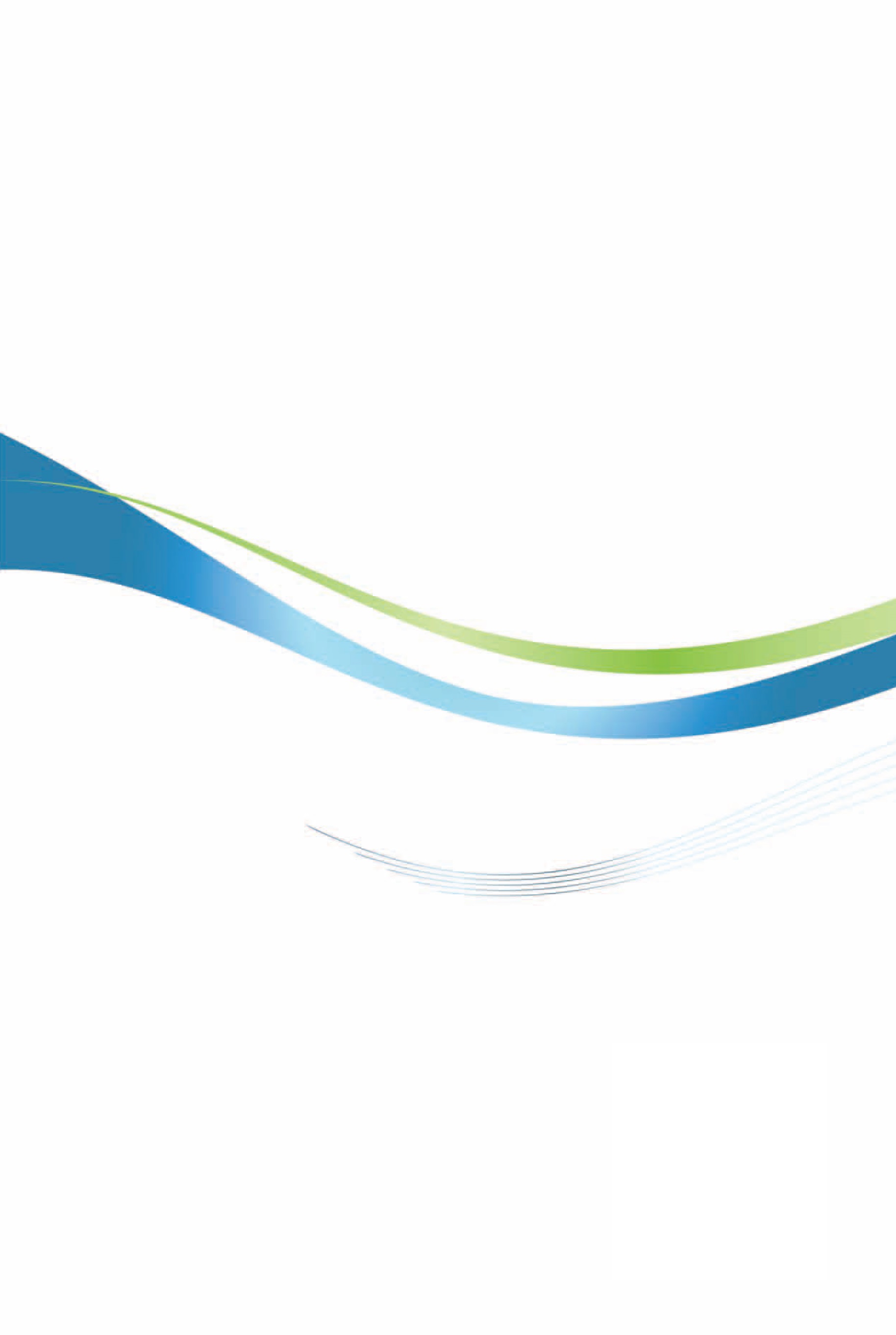 吉里巴斯共和國投資環境簡介Investment Guide to the 經濟部投資業務處  編印感謝駐吉里巴斯共和國大使館協助本書編撰自  然  人  文自  然  人  文地 理 環 境吉里巴斯（Republic of Kiribati）為中西太平洋之一個群島國，包括吉爾伯特群島（Gilbert Islands）、鳳凰群島（Phoenix Islands）和萊恩群島（Line Islands，或譯為「列嶼」）三組島群，共有32個環礁及1個珊瑚島。赤道貫穿人口密集之吉爾伯特群島，國際換日線緊臨吉爾伯特群島及聖誕島之東緣。全國土地大都不高於海平面4公尺。國 土 面 積811平方公里氣       候  終年如夏，氣溫大約介於26度至34度間，首都塔拉瓦（Tarawa）之年平均溫度為28度，年雨量約2,000公釐（mm）。每年12月至次年5月為雨季，赤道以南年雨量為1,240公釐，赤道以北年雨量可高達3,125公釐。種       族99%之人口為密克羅尼西亞（Micronesian）人為主，另有少數波里尼西亞（Polynesian）人。人 口 結 構依據2015年人口普查，吉國人口共110,110人，其中女性（54,396人）少於男性（55,714人）。教育普及程度吉國提供12年國民義務教育，成人識字率達92%。語       言英語及吉里巴斯語均為官方語文，英語通用於首都及教育程度較高之人士。宗       教天主教徒約佔總人口數之55%，基督教徒（Protestant）約佔總人口數之36%，其他尚有摩門教會、安息日教會、神的教會、回教及大同教（Baha’i）等教派。首都及重要城市首都為塔拉瓦（Tarawa），百里基（Bairiki）為行政中心，貝壽（Betio）為商業中心。政 治 體 制政制為一院制國會（House of Parliament），議員共45席，任期4年。國家元首及政府首長為總統，由全民普選產生，副總統及內閣部長均由總統任命國會議員擔任。總統依法得連任二次，三任共12年。投資主管機關商工部之「外國投資委員會」（Foreign Investment Commission，簡稱FIC）經  濟  概  況經  濟  概  況幣       制澳幣國內生產毛額242,135,000澳元（2017年）經濟成長率 0.3%（2017年）國民平均所得（per capita GDP）2,141澳元（2017年GDP per capita）匯率1澳元=22.01新臺幣（2019年05月7日）利率2.0%（存款）；11.50%（借款）2019年4月通貨膨脹率0.4%（2017年）產值最高前五種產業椰油椰乾業、漁業、觀光業、運輸業及零售業出口總金額19,884,000澳元（2017年）主要出口產品椰油及其他椰子附屬產品、漁產品主要出口國家馬來西亞、美國、日本、斐濟、澳洲、紐西蘭、菲律賓、臺灣（依金額順序）進口總金額151,375,000澳元（2017年）主要進口產品米、汽油、食材用品、民生用品主要進口國家澳洲、斐濟、日本、紐西蘭、中國大陸、新加坡、越南、臺灣、泰國、美國、印尼、香港及南韓（依金額順序）投資限制吉國FIC審核投資案時通常將考量下列因素：1.對吉國人民提供之就業機會。2.投資之出口淨值。3.使用當地資源及投資金額之平衡。4.對提升吉國管理及科技技術之潛力。5.與當地企業之競爭及對社會與環境之衝擊。投資申請程序及應準備文件1.首先填妥「外國投資申請表」（Foreign Investment Appraisal Application Form），送交FIC。2.檢附銀行財力證明及警察局之無犯罪紀錄證明。審核流程1.FIC將透過吉里巴斯銀行及警察局進行投資者背景調查。2.在收到投資者之投資申請資料後，FIC須將影本送至所有相關部門進行審核，此階段通常費時2至3星期，視案件複雜程度而定。3.FIC收到上述有關部門之回復意見後，即開始進行審核。4.倘投資金額在25萬澳元以下，FIC可逕行決定，倘金額在25萬澳元（含）以上，則該投資案須經內閣會議決定。5.一旦投資案獲通過，投資者必須先向地方政府（local council）及商工部繳交註冊費，以便發給核可證書。6.每位來吉國工作之外國人士均須向吉國外交暨移民部申請工作證（work permit）。7.投資者開始進行投資計畫前，須先獲吉國環境、土地暨農業部之環境評估核可。種　類主管單位計費方式電　費公共設施局（Public Utilities Board）電話686-26292安裝費：家庭用380澳元 商業用500澳元工業用970澳元費  率：家庭（Family）用：0.40澳元/每度（Kwh）。商業（Commercial）用：0.55澳元/每度（Kwh）。工業（Industrial）用：0.70澳元/每度（Kwh）。＊政府機關及大使館用電列入「工業用」範疇。水　費公共設施局（Public Utilities Board）電話686-26292安裝費：家庭用220澳元商業用350澳元工業用405澳元費  率：家庭用5澳元每公噸商業用10澳元/每公噸工業用15澳元/每公噸下水道公共設施局（Public Utilities Board）電話686-26292安裝費：220澳元燃　油工商部汽油：每公升1.08澳元（2019年5月17日）柴油：每公升1.33澳元（2019年5月17日）瓦　斯工商部13kg裝42澳元（要拿空桶去換），購買新桶為92澳元種類公司名稱計費方式電  話ATHKL安裝費：家庭用78.75澳元商業用228.75澳元收費：每月線路費家庭用22.50澳元（打手機與國際電話另計）商業用15.75澳元（按次計費）國內通話費：每通5分鐘0.15澳元，超過5分鐘後，每通5分鐘僅收0.05澳元。國際通話：歐亞美非各洲：家庭用：4澳元/每分鐘商業用：4.70澳元/每分鐘大洋洲地區：家庭用：2.80澳元/每分鐘商業用：3.50澳元/每分鐘行動電話吉國採用GSM系統，臺灣3頻行動電話無法相容而不能在當地使用，亦無國際漫遊。SIM卡費：5澳元通話費：0.50澳元/每分鐘網  路無線寬頻（Coconut Wireless）：無線網路接收器3G費用49澳元，4G則為79澳元。使用容量6G，收費50澳元。行動電話Ocean Link國內費率：平日：上午6時至下午5時0.15澳元/每分鐘，其餘時段0.12澳元/每分鐘；週末：星期五下午5時至星期一上午6時0.12澳元/每分鐘；由Ocean Link撥打ATHKL每分鐘0.20澳元，由ATHKL撥打Ocean Link 0.24澳元/每分鐘。國際費率：太平洋地區：1.80澳元/每分鐘；土瓦魯：0.25/每分鐘；密克羅尼西亞：0.80澳元/每分鐘;索羅門群島：1.50澳元/每分鐘;澳洲及紐亞蘭：0.80澳元/每分鐘;美國領地（US Territories）：2澳元/每分鐘;美國及中國大陸：0.25澳元/每分鐘。無線網路Ocean Link無限上網：每Mbps 1,125澳元/每月；寬頻：每Mbps/per link/265.50澳元/每月。非無線上網：3Gbps/20澳元；5Gbps/30澳元。海   運船運代理公司：Shipping Agency of Kiribati（SAOK）   Tel:（686）75026472    Fax:（686）75026430   E-mail:soak@tskl.net.ki費用：至臺灣每只20呎貨櫃約2,000美元；
至斐濟為約1,000美元；
至馬來西亞為2,100美元。空  運吉國Bonriki國際機場位於首都Tarawa，目前僅有斐濟籍航空公司Fiji Airway每週一、四往返斐濟Nadi與Tarawa間。另一條由諾魯籍航空公司Our Air自諾魯經Tarawa飛往馬紹爾群島（Marshall Islands）之航線，每週三及日各一班次。貨運：價格常因油價而調整，一般運往斐濟1公斤約30澳元客運：Tarawa飛斐濟Nadi往返票價依淡旺季約700至1,500澳元之間當地旅行社：Tobaraoi Travel  Tel:（686）74028715Pacific Travel Tel: （686）75228834Maneiko Kiribati Travel Tel:（686）75022154公路運輸1.概況：Tarawa島南部。2.貨運：本地無專業運輸公司，惟可租賃卡車，價格視距離遠近而定，最少需30澳元。3.客運：本地公車多為14人座小巴士，費用視距離而定，從0.7至1.70澳元不等。校名校長聯絡電話學費教師人數學生人數Moroni High SchoolMr.Banririe Nenebati75028075摩門教會家庭學生252澳元/學期非摩門教會家庭之504澳元/學期住校生：952澳元/學期（非教友）；476澳元/學期（教友）（註：1年3學期）90645人